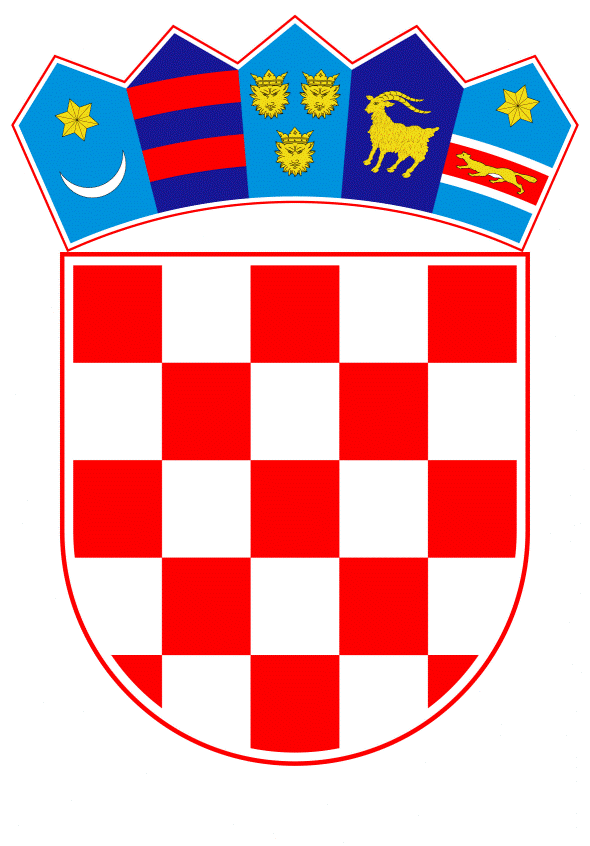 VLADA REPUBLIKE HRVATSKEZagreb, 30. travnja 2020.______________________________________________________________________________________________________________________________________________________________________________________________________________________________											PRIJEDLOG			 Klasa:									 	Urbroj:	Zagreb,										PREDSJEDNIKU HRVATSKOGA SABORAPredmet:	Zastupničko pitanje dr. sc. Siniše Hajdaša Dončića, u vezi s korištenjem fondova Europske unije - odgovor Vlade		Zastupnik u Hrvatskome saboru, dr. sc. Siniša Hajdaš Dončić, postavio je, sukladno s člankom 140. Poslovnika Hrvatskoga sabora (Narodne novine, br. 81/13, 113/16, 69/17 i 29/18), zastupničko pitanje u vezi s korištenjem fondova Europske unije.		Na navedeno zastupničko pitanje Vlada Republike Hrvatske, daje sljedeći odgovor:Od 10,7 milijardi eura, koje su Republici Hrvatskoj na raspolaganju za financijsko razdoblje 2014. - 2020. godine, do sada je ugovoreno 89 % dodijeljenih sredstava, a usporedbe radi 2016. godine je bilo ugovoreno samo 9 % dodijeljenih sredstava.Nastavno na ove podatke razvidno je da se u mandatu ove Vlade značajno ubrzalo ugovaranje sredstava kao i isplata sredstava korisnicima te njihovo ovjeravanje.   	Eventualno potrebna dodatna obrazloženja u vezi s pitanjem zastupnika, dat će mr. sc. Marko Pavić, ministar regionalnoga razvoja i fondova Europske unije.PREDSJEDNIKmr. sc. Andrej PlenkovićPredlagatelj:Ministarstvo regionalnoga razvoja i fondova Europske unijePredmet:Verifikacija odgovora na zastupničko pitanje dr. sc. Siniše Hajdaša Dončića, u vezi s korištenjem fondova Europske unije